FRESH FRUIT PACKING GENERAL PERMIT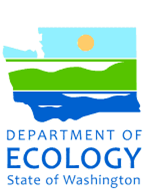 BATCH MIX RECORD*Note:  Print or copy this form as needed.Company Name:Company Name:Facility Name:Facility Name:Permit Number:  Permit Number:  Date Batch Was MixedBatch ID NumberMixing OperatorBatch Size (gallons)Name and Amount of Chemicals in this BatchName and Amount of Chemicals in this BatchConcentration of Chemicals in Batch (mg/L)Concentration of Chemicals in Batch (mg/L)Date and Amount of Discharged (gallons)Application Site ID**Total Area of Application Site ID (acres)Total Area of Application Site ID (acres)Application Rate (gals/acre)Comments/Inspection Results (i.e., ponding, runoff, etc.)*The completed form does not have to be submitted to Ecology; it does need to be available at inspections.*The completed form does not have to be submitted to Ecology; it does need to be available at inspections.*The completed form does not have to be submitted to Ecology; it does need to be available at inspections.*The completed form does not have to be submitted to Ecology; it does need to be available at inspections.*The completed form does not have to be submitted to Ecology; it does need to be available at inspections.*The completed form does not have to be submitted to Ecology; it does need to be available at inspections.**The application site ID should match what is listed on the permit application and road management plan (RMP)**The application site ID should match what is listed on the permit application and road management plan (RMP)**The application site ID should match what is listed on the permit application and road management plan (RMP)**The application site ID should match what is listed on the permit application and road management plan (RMP)**The application site ID should match what is listed on the permit application and road management plan (RMP)**The application site ID should match what is listed on the permit application and road management plan (RMP)**The application site ID should match what is listed on the permit application and road management plan (RMP)**The application site ID should match what is listed on the permit application and road management plan (RMP)